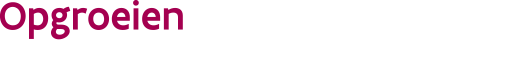 //////////////////////////////////////////////////////////////////////////////////////////////////////////////////////////////////
Waarvoor dient dit formulier?
Met dit formulier vraag je als verantwoordelijke een afwijking voor de vergunningsvoorwaarde over de vereiste kwalificatie. Een motivatie is vereist; wil je het formulier handmatig invullen, schrijf je motivatie op een apart blad en voeg het bij het aanvraagformulier.Waar kan je terecht voor meer informatie?
Voor meer informatie kan je contact opnemen met de klantenbeheerder. De contactgegevens vind je onderaan.Aan wie bezorg je de aanvraag?
Bezorg het volledig ingevulde en ondertekende formulier via e-mail aan de klantenbeheerder. //////////////////////////////////////////////////////////////////////////////////////////////////////////////////////////////////IdentificatiegegevensVul je persoonlijke gegevens in.Vul je persoonlijke gegevens in.Vul je persoonlijke gegevens in.Vul je persoonlijke gegevens in.Vul je persoonlijke gegevens in.Vul je persoonlijke gegevens in.Vul je persoonlijke gegevens in.voor- en achternaamrijksregisternummere-mailadresAfwijking vergunningsvoorwaarde Afwijking van de kwalificatievoorwaarde als verantwoordelijke Je was vóór 1 april 2014 tewerkgesteld als verantwoordelijke in een kinderopvanglocatie met een erkenning, een toestemming of een attest van toezicht. 
Om in aanmerking te komen voor de afwijking moet je kunnen aantonen dat je een kwalitatieve werking hebt gerealiseerd. Je moet dit hier motiveren.Belangrijke aandachtspunten hierbij:- hoe ging je om met ouders
- hoe stuurde je de medewerkers aan
- hoe realiseerde je de pedagogische kwaliteit
- hoe ging je om met crisissituaties, klachten, gevaarsituatiesMotivering:Verklaring op erewoord en ondertekeningIk verklaar op erewoord dat de gegevens volledig en voor waar en echt zijn ingevuld.Ik verklaar op erewoord dat de gegevens volledig en voor waar en echt zijn ingevuld.Ik verklaar op erewoord dat de gegevens volledig en voor waar en echt zijn ingevuld.Ik verklaar op erewoord dat de gegevens volledig en voor waar en echt zijn ingevuld.Ik verklaar op erewoord dat de gegevens volledig en voor waar en echt zijn ingevuld.Ik verklaar op erewoord dat de gegevens volledig en voor waar en echt zijn ingevuld.Ik verklaar op erewoord dat de gegevens volledig en voor waar en echt zijn ingevuld.Ik verklaar op erewoord dat de gegevens volledig en voor waar en echt zijn ingevuld.Datumdagmaandjaarhandtekeningvoor- en achternaamTerugbezorgen formulierBezorg dit formulier terug via e-mail aanBezorg dit formulier terug via e-mail aanKlantenbeheer - Team NoordTel: 02 249 70 02ko.noord@opgroeien.be
 Klantenbeheer - Team WestTel: 02 249 70 04 ko.west@opgroeien.be
Team CentrumTel: 02 249 70 01ko.centrum@opgroeien.be
Klantenbeheer - Team OostTel: 02 249 70 03ko.oost@opgroeien.be
Lukt het niet om dit formulier via e-mail te verzenden? Geef een seintje via e-mail of telefoon en stuur het naar Opgroeien Voorzieningenbeleid - Hallepoortlaan 27 1060 BrusselLukt het niet om dit formulier via e-mail te verzenden? Geef een seintje via e-mail of telefoon en stuur het naar Opgroeien Voorzieningenbeleid - Hallepoortlaan 27 1060 Brussel